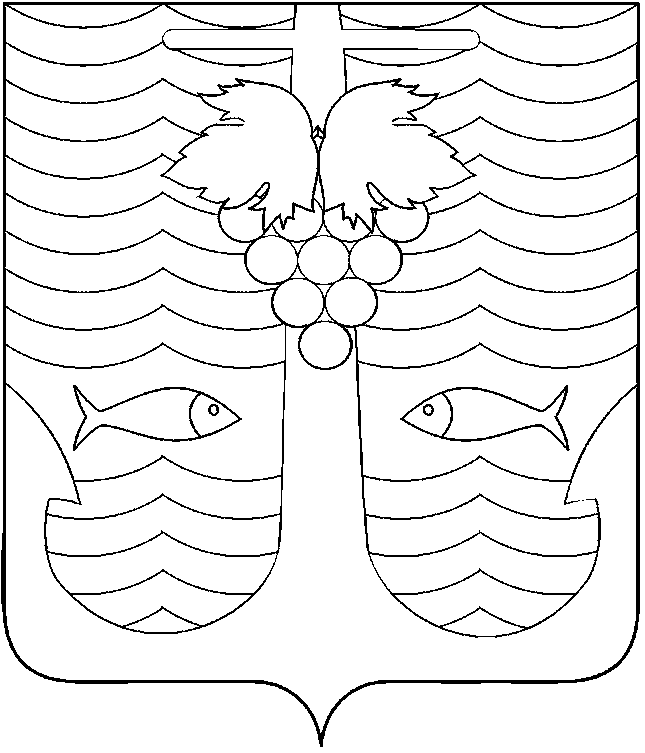 АДМИНИСТРАЦИЯ  ТЕМРЮКСКОГО ГОРОДСКОГО ПОСЕЛЕНИЯТЕМРЮКСКОГО РАЙОНА                                                            ПОСТАНОВЛЕНИЕот  06.12.2012 года	№ 1173город Темрюк      О внесении изменений в постановление администрации Темрюкского городского поселения Темрюкского района от 25 июля 2012 года № 674«Об утверждении административного регламента по предоставлению муниципальной услуги «Присвоение (уточнение) адресов объектам недвижимого имущества»На основании правовой экспертизы управления по взаимодействие с органами местного самоуправления департамента внутренней политики администрации Краснодарского края от 07 сентября 2012 года,                                    п о с т а н о в л я ю:1. Внести изменения в постановление администрации Темрюкского городского поселения Темрюкского района от 25 июля 2012 года № 674                 «Об утверждении административного регламента по предоставлению муниципальной услуги «Присвоение (уточнение) адресов объектам недвижимого имущества»:	1) пункт 5 изложить в следующей редакции:	«5. Постановление администрации Темрюкского городского поселения Темрюкского района от 30 мая 2011 года № 317 «Об утверждении административного регламента по предоставлению муниципальной услуги «Присвоение (уточнение) адресов земельным участкам, зданиям и сооружениям, расположенным на территории Темрюкского городского поселения Темрюкского района» и постановление администрации Темрюкского городского поселения Темрюкского района от 02 августа 2011 года № 530                  «О внесении изменений в постановление администрации Темрюкского городского поселения Темрюкского района от 30 мая 2011 года № 317                     «Об утверждении административного регламента по предоставлению муниципальной услуги «Присвоение (уточнение) адресов земельным участкам, зданиям и сооружениям, расположенным на территории Темрюкского городского поселения Темрюкского района» считать утратившими силу».	2. Заместителю главы Темрюкского городского поселения Темрюкского района (по социальным, организационным вопросам и взаимодействию со средствами массовой информации (СМИ)) Е.Н.Лавушкиной опубликовать (обнародовать) настоящее постановление в средствах массовой информации.	3. Контроль за выполнением настоящего постановления возложить на заместителя главы Темрюкского городского поселения Темрюкского района     (по вопросам строительства, архитектуры, промышленности, жилищно-коммунального хозяйства, транспорта и связи) В.Д.Шабалина.	4. Постановление администрации Темрюкского городского поселения Темрюкского района «О внесении изменений в постановление администрации Темрюкского городского поселения Темрюкского района от 25 июля 2012 года № 674 «Об утверждении административного регламента по предоставлению муниципальной услуги «Присвоение (уточнение) адресов объектам недвижимого имущества» вступает в силу со дня его официального опубликования (обнародования).Глава Темрюкского городского поселенияТемрюкского района                                                                           А.Д.Войтов